Ходатайство ответчика в суд о назначении повторной экспертизы ущерба от залива квартирыХодатайство в городской суд. В производстве суда находится гражданское дело по исковому заявлению истца к ответчику о возмещении ущерба, причиненного заливом квартиры. Согласно указанному исковому заявлению, ответчик допустил залив квартиры истца, тем самым причинив ей ущерб в виде повреждения имущества. В результате залива квартиры истцом была проведена экспертиза по определению стоимости ущерба. Ответчик считает что данные указанной выше экспертизы о стоимости ущерба, причиненного истицу, а, следовательно, восстановительного ремонта, завышены, не соответствуют действительному объему причиненного ущерба. Ответчик просит суд назначить новую судебно-техническую экспертизу стоимости восстановительного ремонта.В ___________ городской суд ________ области
От ответчика:по гражданскому делу по иску ______________ к _______________ о возмещении ущерба, причиненного заливом квартиры
Дело № ________________ХОДАТАЙСТВО
в порядке ст. 87 ГПК РФВ производстве __________ городского суда _________- области находится гражданское дело № ___________ по исковому заявлению ______________ к____________ о возмещении ущерба, причиненного заливом квартиры.
Согласно указанному исковому заявлению _____________, ответчик допустил залив квартиры Истца, тем самым причинив ей ущерб в виде повреждения имущества.
В результате залива квартиры Истцом была проведена экспертиза по определению стоимости ущерба.
В соответствии с заключением экспертизы от ___________г. № __________, проведенной на основании договора от ___________г. № __________, заключенного между истицей и Обществом с ограниченной ответственностью Агентство недвижимости и оценки “________”, стоимость ущерба, причиненного вследствие залива квартиры (стоимость восстановительного ремонта) составляет _________ рублей.
Считаю, что данные указанной выше экспертизы о стоимости ущерба, причиненного Истице, а, следовательно, восстановительного ремонта, завышены, не соответствуют действительному объему причиненного ущерба, в связи с чем не отражают объективно фактически причиненный ущерб, а значит не могут служить доказательством причинения ущерба на указанную в заключении экспертизы сумму. 
Кроме этого, прошу учесть суд, что я не согласен с результатами проведенной экспертизы и в части оценки площади залива, а следовательно, и повреждения квартиры Истца.
В соответствии со ст. 79 ГПК РФ, при возникновении в процессе рассмотрения дела вопросов, требующих специальных знаний в различных областях науки, техники, искусства, ремесла, суд назначает экспертизу. Проведение экспертизы может быть поручено судебно-экспертному учреждению, конкретному эксперту или нескольким экспертам.
Каждая из сторон и другие лица, участвующие в деле, вправе представить суду вопросы, подлежащие разрешению при проведении экспертизы. Окончательный круг вопросов, по которым требуется заключение эксперта, определяется судом. Отклонение предложенных вопросов суд обязан мотивировать.
Стороны, другие лица, участвующие в деле, имеют право просить суд назначить проведение экспертизы в конкретном судебно-экспертном учреждении или поручить ее конкретному эксперту; заявлять отвод эксперту; формулировать вопросы для эксперта; знакомиться с определением суда о назначении экспертизы и со сформулированными в нем вопросами; знакомиться с заключением эксперта; ходатайствовать перед судом о назначении повторной, дополнительной, комплексной или комиссионной экспертизы.
При уклонении стороны от участия в экспертизе, непредставлении экспертам необходимых материалов и документов для исследования и в иных случаях, если по обстоятельствам дела и без участия этой стороны экспертизу провести невозможно, суд в зависимости от того, какая сторона уклоняется от экспертизы, а также какое для нее она имеет значение, вправе признать факт, для выяснения которого экспертиза была назначена, установленным или опровергнутым.
Согласно ст. 87 ГПК РФ в случаях недостаточной ясности или неполноты заключения эксперта суд может назначить дополнительную экспертизу, поручив ее проведение тому же или другому эксперту.
В связи с возникшими сомнениями в правильности или обоснованности ранее данного заключения, наличием противоречий в заключениях нескольких экспертов суд может назначить по тем же вопросам повторную экспертизу, проведение которой поручается другому эксперту или другим экспертам.
Таким образом, представленная истцом экспертиза по вопросу определения стоимости причиненного ущерба в результате залива квартиры не отражает действительную стоимость причиненного заливом ущерба и для полного, всестороннего и объективного рассмотрения гражданского дела необходимо назначить экспертизу.На основании изложенного и руководствуясь ст.ст. 79 и 87 ГПК РФ, -ПРОШУ СУД:1. Назначить по гражданскому делу по иску ____________ к ______________ о возмещении ущерба, причиненного заливом квартиры судебно-техническую экспертизу стоимости восстановительного ремонта.
2. На разрешение эксперта поставить вопросы:
- Каков размер ущерба, причиненного ____________ вследствие залива ____________ квартиры, расположенной по адресу: _________________________________________.
- Каким помещениям был причинен ущерб вследствие залива __________ квартиры, расположенной по адресу: _____________________________________.
- Какова стоимость восстановительных работ квартиры, расположенной по адресу_____________________________________________.
3. В распоряжение эксперта представить копию определения суда о назначении судебно-технической экспертизы.
5. Производство экспертизы поручить экспертному учреждению:
____________________________________________________________
____________________________________________________________
_____________________________________________________________.
6. Предупредить эксперта об уголовной ответственности за дачу заведомо ложного заключения в соответствии со ст. 307 УК РФ.Приложение: 
Копии ходатайства
________________________-
« » __________________ годаВНИМАНИЕ! Бесплатно скачивая документы с сайта Суд.Гуру, Вы дополнительно получаете возможность на  бесплатную юридическую консультацию!  Всего 3 минуты вашего времени:Достаточно набрать в браузере http://sud.guru/, задать свой вопрос в окошке на страницах сайта и наш специалист сам перезвонит вам и предложит законное решение проблемы!Странно... А почему бесплатно? Все просто:Чем качественней и чаще мы отвечаем на вопросы, тем больше у нас рекламодателей. Грубо говоря, наши рекламодатели платят нам за то, что мы помогаем вам! Пробуйте и рассказывайте другим!
*** P.S. Перед печатью документа данный текст можно удалить..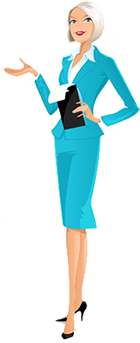 